GUÍA DE ESTUDIO MÚSICA 7MO BÁSICO“AUDICIÓN, INTERPRETACIÓN Y REFLEXIÓN DE LA MÚSICA AMERICANA”¿Qué necesitas saber?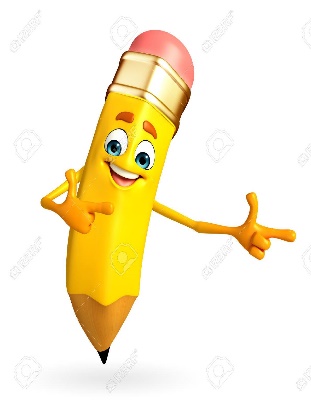 ACTIVIDAD DE INICIO¿Qué entiendes por Reconocer?__________________________________________________________________
¿Qué entiendes por música latinoamericana?__________________________________________________________________Entendemos por reconocer en identificar las principales características de algo o alguien.Entendemos como música latinoamericana como son manifestaciones, entretenimientos, expresiones particulares de las distintas culturas presentes en América.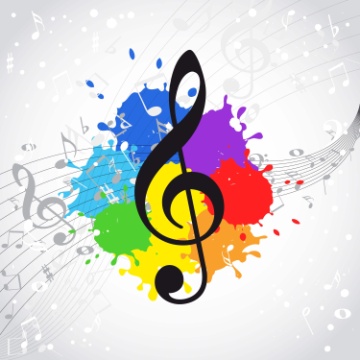 Actividad	En las semanas anteriores te tocó escoger un grupo musical latinoamericano, y posteriormente una canción de dicho grupo musical. Para esta semana te tocará interpretar la canción que hayas escogido.¿Cómo interpretaré esta canción?Para eso tendrás que escoger UNA de las siguientes alternativas.Cantar la canción, ya sea a capela (sin acompañamiento musical) o con la canción de fondo.Interpretarla con algún instrumento musical a elección del alumno (flauta, percusión u otro).Desarrollando una composición artística referente a la canción escogida (pintura en una hoja de block con materiales a elección, haciendo un baile con el tema escogido, escribiendo un texto sobre lo que sientes de esa canción en una plana de cuaderno, etc.).	Para corroborar el desarrollo de esta actividad, puedes enviar la fotografía o video del trabajo desarrollado al WhatsApp del curso o del profesor, enviarlo por correo electrónico (jose.mella.rojas@gmail.com) o adjuntarlo a esta guía cuando corresponda su entrega.	Si tienes alguna duda o consulta también puedes usar cualquiera de estos medios de contacto antes señalado.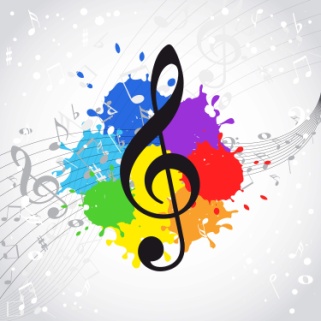 Canción Escogida Grupo Musical Latinoamericano.ACTIVIDADES DE CIERRE¿Por qué crees que es importante conocer la música latinoamericana? Explica con a lo menos un ejemplo.____________________________________________________________________________________________________________________________________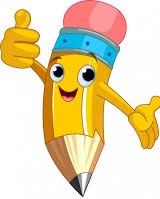 AUTOEVALUACIÓN O REFLEXIÓN PERSONAL SOBRE LA ACTIVIDAD: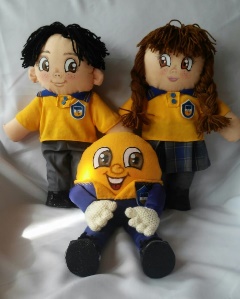 1.- ¿Qué fue lo más difícil de este trabajo? ¿Por qué?____________________________________________________________________________________________________________________________________(Recuerde enviar las respuestas por el whatsapp del curso o al correo del profesor para su retroalimentación)Nombre:Curso: 7°   Fecha: semana N° 11¿QUÉ APRENDEREMOS?¿QUÉ APRENDEREMOS?¿QUÉ APRENDEREMOS?Objetivo (s): OA 4: Interpretar a una y más voces repertorio diverso, incorporando como apoyo el uso de medios de registro y transmisión.Objetivo (s): OA 4: Interpretar a una y más voces repertorio diverso, incorporando como apoyo el uso de medios de registro y transmisión.Objetivo (s): OA 4: Interpretar a una y más voces repertorio diverso, incorporando como apoyo el uso de medios de registro y transmisión.Contenidos: Música Latinoamericana.Contenidos: Música Latinoamericana.Contenidos: Música Latinoamericana.Objetivo de la semana: Reconocer las principales características de la música latinoamericana, a través de la interpretación de una canción de un grupo musical escogido por el alumno, utilizando una guía de trabajo.Objetivo de la semana: Reconocer las principales características de la música latinoamericana, a través de la interpretación de una canción de un grupo musical escogido por el alumno, utilizando una guía de trabajo.Objetivo de la semana: Reconocer las principales características de la música latinoamericana, a través de la interpretación de una canción de un grupo musical escogido por el alumno, utilizando una guía de trabajo.Habilidad: Reconocer.Habilidad: Reconocer.Habilidad: Reconocer.Nombre del grupo musical.Nombre canción escogidaNombre del álbum donde aparece esta canción.Año de lanzamiento de la canción.Nombre del autor de la canción (quién la escribió).Escribe que sensación o sentimiento te produce escuchar la canción escogida (alegría, pena, nostalgia, etc.) y el porqué.